 ㊙            　　家　庭　調　書◎備　考  (1) お子様が小学校へ入学されてから、教育上の大切な資料にしますのでインク、またはボ　　　ールペンで正しくていねいに、お書きください。  (2) この調書は、個々の児童の指導に係わることに使用し、それ以外の目的に使用すること　　　はありません。児童ふりがな氏　名性別男・女平成　　　年　　　月　　　日生平成　　　年　　　月　　　日生平成　　　年　　　月　　　日生児童ふりがな氏　名性別男・女平成　　　年　　　月　　　日生平成　　　年　　　月　　　日生平成　　　年　　　月　　　日生児童現住所尼崎市マンション名（　　　　　　　　　　　）尼崎市マンション名（　　　　　　　　　　　）尼崎市マンション名（　　　　　　　　　　　）尼崎市マンション名（　　　　　　　　　　　）尼崎市マンション名（　　　　　　　　　　　）尼崎市マンション名（　　　　　　　　　　　）尼崎市マンション名（　　　　　　　　　　　）尼崎市マンション名（　　　　　　　　　　　）集団登校班地区名集団登校班地区名児童現住所尼崎市マンション名（　　　　　　　　　　　）尼崎市マンション名（　　　　　　　　　　　）尼崎市マンション名（　　　　　　　　　　　）尼崎市マンション名（　　　　　　　　　　　）尼崎市マンション名（　　　　　　　　　　　）尼崎市マンション名（　　　　　　　　　　　）尼崎市マンション名（　　　　　　　　　　　）尼崎市マンション名（　　　　　　　　　　　）保護者ふりがな氏　名児童との関係例  父（子）     （　　）保護者ふりがな氏　名児童との関係例  父（子）     （　　）家族の状況氏　　　名氏　　　名氏　　　名生 年 月 日生 年 月 日性別本人との続柄本人との続柄本人との続柄備考（在学校名、学年組等）備考（在学校名、学年組等）家族の状況本校児童のみ学年、組をご記入ください。本校児童のみ学年、組をご記入ください。家族の状況家族の状況家族の状況家族の状況家族の状況家庭への連絡方法電　　　話電　　　話自宅・呼出 （　　　　）局          －　      　番（　　　様）上記以外の　①       －　　　　　－         番（　　　　　　）緊急連絡先  ②       －       　 －         番（　　　　　　）自宅・呼出 （　　　　）局          －　      　番（　　　様）上記以外の　①       －　　　　　－         番（　　　　　　）緊急連絡先  ②       －       　 －         番（　　　　　　）自宅・呼出 （　　　　）局          －　      　番（　　　様）上記以外の　①       －　　　　　－         番（　　　　　　）緊急連絡先  ②       －       　 －         番（　　　　　　）自宅・呼出 （　　　　）局          －　      　番（　　　様）上記以外の　①       －　　　　　－         番（　　　　　　）緊急連絡先  ②       －       　 －         番（　　　　　　）自宅・呼出 （　　　　）局          －　      　番（　　　様）上記以外の　①       －　　　　　－         番（　　　　　　）緊急連絡先  ②       －       　 －         番（　　　　　　）自宅・呼出 （　　　　）局          －　      　番（　　　様）上記以外の　①       －　　　　　－         番（　　　　　　）緊急連絡先  ②       －       　 －         番（　　　　　　）自宅・呼出 （　　　　）局          －　      　番（　　　様）上記以外の　①       －　　　　　－         番（　　　　　　）緊急連絡先  ②       －       　 －         番（　　　　　　）自宅・呼出 （　　　　）局          －　      　番（　　　様）上記以外の　①       －　　　　　－         番（　　　　　　）緊急連絡先  ②       －       　 －         番（　　　　　　）自宅・呼出 （　　　　）局          －　      　番（　　　様）上記以外の　①       －　　　　　－         番（　　　　　　）緊急連絡先  ②       －       　 －         番（　　　　　　）家庭への連絡方法誰に頼むとすぐ連絡できますか誰に頼むとすぐ連絡できますか 　　年 　組の　兄 ・ 姉 ・ 弟 ・ 妹 ・ 近所の友達 （○でかこむ） 　　年 　組の　兄 ・ 姉 ・ 弟 ・ 妹 ・ 近所の友達 （○でかこむ） 　　年 　組の　兄 ・ 姉 ・ 弟 ・ 妹 ・ 近所の友達 （○でかこむ） 　　年 　組の　兄 ・ 姉 ・ 弟 ・ 妹 ・ 近所の友達 （○でかこむ） 　　年 　組の　兄 ・ 姉 ・ 弟 ・ 妹 ・ 近所の友達 （○でかこむ） 　　年 　組の　兄 ・ 姉 ・ 弟 ・ 妹 ・ 近所の友達 （○でかこむ） 　　年 　組の　兄 ・ 姉 ・ 弟 ・ 妹 ・ 近所の友達 （○でかこむ） 　　年 　組の　兄 ・ 姉 ・ 弟 ・ 妹 ・ 近所の友達 （○でかこむ） 　　年 　組の　兄 ・ 姉 ・ 弟 ・ 妹 ・ 近所の友達 （○でかこむ）家庭への連絡方法誰に頼むとすぐ連絡できますか誰に頼むとすぐ連絡できますかその児童の名前その児童の名前下校後、主として児童の世話をする人下校後、主として児童の世話をする人下校後、主として児童の世話をする人下校後、主として児童の世話をする人下校後、主として児童の世話をする人学校や担任への希望や意見等学校や担任への希望や意見等学校や担任への希望や意見等児童について入学前の経歴入学前の経歴市立                  　　　　保育所  平成･令和　　年　　月から私立                  　　　　幼稚園  令和　　　   年 　 月までその他市立                  　　　　保育所  平成･令和　　年　　月から私立                  　　　　幼稚園  令和　　　   年 　 月までその他市立                  　　　　保育所  平成･令和　　年　　月から私立                  　　　　幼稚園  令和　　　   年 　 月までその他市立                  　　　　保育所  平成･令和　　年　　月から私立                  　　　　幼稚園  令和　　　   年 　 月までその他市立                  　　　　保育所  平成･令和　　年　　月から私立                  　　　　幼稚園  令和　　　   年 　 月までその他児童について性格長　所児童について性格短　所児童について身体状況今までにかかったおもな病気今までにかかったおもな病気児童について身体状況現在の健康状態現在の健康状態かかりやすい病気かかりやすい病気かかりやすい病気児童について備　考備　考備　考備　考備　考備　考備　考学校から自宅までの略図    下の校区図に自宅の位置を赤○印で入れてください　                       学校までの所要時間（徒歩片道　　　　分）学校から自宅までの略図    下の校区図に自宅の位置を赤○印で入れてください　                       学校までの所要時間（徒歩片道　　　　分）学校から自宅までの略図    下の校区図に自宅の位置を赤○印で入れてください　                       学校までの所要時間（徒歩片道　　　　分）学校から自宅までの略図    下の校区図に自宅の位置を赤○印で入れてください　                       学校までの所要時間（徒歩片道　　　　分）学校から自宅までの略図    下の校区図に自宅の位置を赤○印で入れてください　                       学校までの所要時間（徒歩片道　　　　分）学校から自宅までの略図    下の校区図に自宅の位置を赤○印で入れてください　                       学校までの所要時間（徒歩片道　　　　分）学校から自宅までの略図    下の校区図に自宅の位置を赤○印で入れてください　                       学校までの所要時間（徒歩片道　　　　分）学校から自宅までの略図    下の校区図に自宅の位置を赤○印で入れてください　                       学校までの所要時間（徒歩片道　　　　分）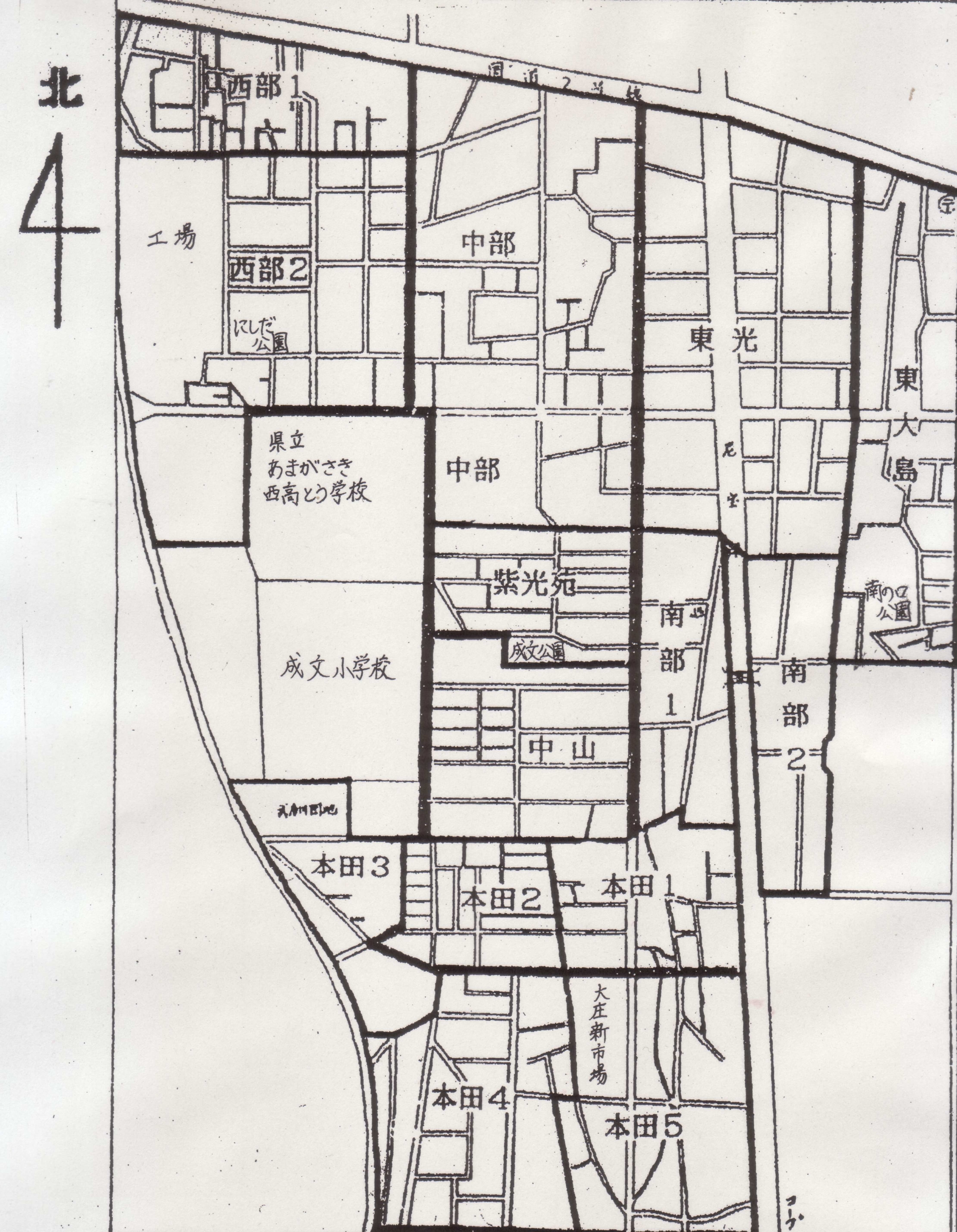 ※下欄に目印になる建物など自宅付近の様子がわかるよう地図でお示下さい。